1. Показатель максимальной частоты сердечных сокращений (ЧСС) при физических нагрузках рассчитывается по формуле 220 минус возраст. ЧСС при аэробных нагрузках должна примерно соответствовать 80% от показателя максимальной ЧСС. На каком из графиков показана ЧСС при аэробной тренировке у 20-летнего человека? Ответ поясните. Показатель максимальной частоты сердечных сокращений (ЧСС) при .2)7 января 1995 года в Кобе (Япония) прошло крупное землетрясение силой 7,3 баллов по шкале Рихтера. В течение некоторого времени до землетрясения измерялась концентрация ионов хлора в подземных водах (рисунок).Какое из перечисленных в тексте явлений в данном случае можно считать предвестником землетрясения? Ответ обоснуйтеНачало формыКонец формыНачало формыКонец формы7.На рисунке представлен спектр собственного излучения тела человека. Максимум излучения приходится на длину волны 9,6 мкм.На какую частоту приходится максимум излучения?8.Бесконтактный инфракрасный термометр (пирометр)Технические характеристикиЦелесообразно ли этот термометр использовать для отслеживания температуры тела человека в период заболевания? Ответ поясните.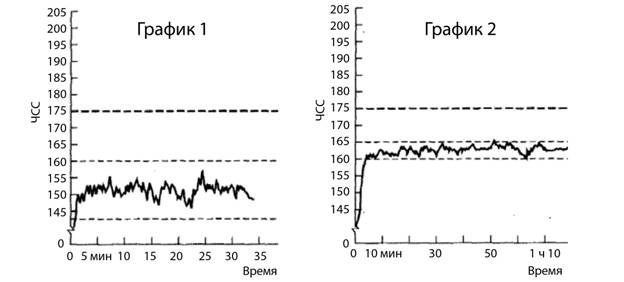 Возможный ответВозможный ответОтвет: на графике 2.Пояснение: аэробная тренировка у 20-летнего человека должна выполняться при ЧСС равной 160 ударов в минутуОтвет: на графике 2.Пояснение: аэробная тренировка у 20-летнего человека должна выполняться при ЧСС равной 160 ударов в минутуВерно выбран график и дано пояснение2 баллаВерно выбран график, но пояснение неверное или отсутствует1 баллОтвет неверный или отсутствует0 баллов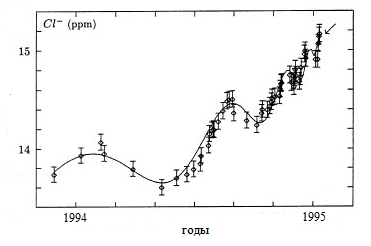 Начало формыКонец формы Ответ (критерии оценивания)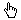 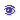 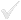 5978EAИнфракрасный термометр4.Принцип работы инфракрасного термометра (пирометра) заключается в изменении интенсивности теплового излучения тела в зависимости от его температуры.Инфракрасный термометр позволяет измерять температуру быстро, без непосредственного контакта с телом. Но при измерении температуры важно учитывать коэффициент излучения тела. Разные материалы в зависимости от цвета, матовой или зеркальной поверхности по-разному излучают тепло. Коэффициент излучения материала – это соотношение энергии, излучаемой поверхностью материала, с энергией излучения абсолютно чёрного объекта при равной температуре. Для абсолютно чёрных тел этот коэффициент равен 1. Для остальных же материалов этот коэффициент меньше. В пирометрах обычно стоит фиксированный коэффициент излучения, равный 0,95. Для большинства измеряемых материалов он подойдёт, но при существенно меньших коэффициентах излучения тел измерения температуры окажутся неточными.На каждом устройстве производитель указывает оптическое разрешение, определяющее расстояние, на котором необходимо измерять температуру данного объекта. Например, на приборе указано оптическое разрешение 10:1. Это означает, что для правильного измерения температуры необходимо расположить прибор на расстоянии, равном 10×S, где S – это диаметр пятна, с которого тепловой датчик должен снять показание температуры. Если держать прибор чуть дальше, диаметр замеряемого пятна увеличится (как луч в фонарике) и показания будут сняты не только с процессора, но и с окружающей его платы.Ответ: 3, 4Ответ: 3, 4Выбраны два верных элемента ответа2 баллаВыбран только один верный элемент ответа и другие элементы не выбраны1 баллДругие ответы или ответ отсутствует0 баллов.5. На рисунке представлены графики интенсивности излучения трёх тел при их нагревании до 1600 °С, 1790 °С и 2000 °С.Какой график из трёх (1–3) соответствует телу с температурой 1600 °С?6. Разным диапазонам температур звёзд соответствует последовательность спектральных классов, к которым они принадлежат. В таблице представлена гарвардская спектральная классификация звёзд.Какой цвет имеют звёзды класса G?Ответ: 3Ответ: 3Выбран верный ответ1 баллДругие ответы или ответ отсутствует0 баллов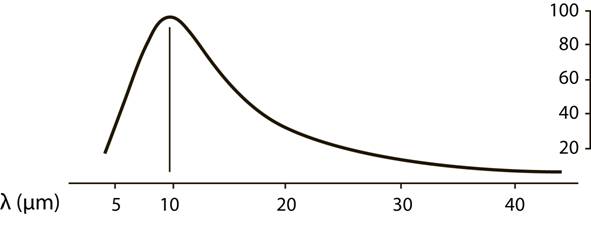 Диапазон температур–50...350°С (–58.662 °F)Точность±1,5°C в диапазоне 0…350°С±3°С в диапазоне –50...0°CОптическое разрешение12:1 (отношение расстояния
к размеру пятна измерения)Повторяемость1% от или 1°СВремя отклика500 мсДлина волны9…14 мкмКоэффициент излученияФиксированный 0,95Условия окружающей средыТемпература: 0…+40°СВлажность: 10…95%Возможный ответВозможный ответОтвет: нет. Погрешность измерения в диапазоне температур, соответствующих возможной температуре тела человека, составляет ±1,5 °С. Такой точности недостаточноОтвет: нет. Погрешность измерения в диапазоне температур, соответствующих возможной температуре тела человека, составляет ±1,5 °С. Такой точности недостаточноДан верный ответ и приведено пояснение1 баллДругие ответы или ответ отсутствует0 баллов